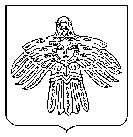 Об усилении пожарной безопасности на территории МОГО «Ухта» в весенне-летний пожароопасный период 2022 годаРуководствуясь статьёй 16 Федерального закона от 06.10.2003 № 131-ФЗ «Об общих принципах организации местного самоуправления в Российской Федерации», частью 4 статьи 6, статьей 63 Федерального закона от 22.07.2008                   № 123-ФЗ «Технический регламент о требованиях пожарной безопасности», статьёй 19 Федерального закона от 21.12.1994 № 69-ФЗ «О пожарной безопасности», постановлением Правительства Российской Федерации от 16.09.2020 № 1479 «Об утверждении Правил противопожарного режима в Российской Федерации», в целях обеспечения стабилизации оперативной обстановки с пожарами в весенне-летний пожароопасный период 2022 года, администрация постановляет:1. Руководителям отраслевых (функциональных) органов администрации МОГО «Ухта», руководителям муниципальных предприятий и учреждений в срок до 22.04.2022:1.1. Провести проверки наличия и технического состояния первичных средств пожаротушения на подведомственных объектах. При необходимости организовать техническое обслуживание первичных средств пожаротушения, доукомплектовать ими подведомственные объекты.1.2. Организовать проведение со всеми работниками дополнительных инструктажей по мерам пожарной безопасности с фиксацией в соответствующих журналах инструктажей под роспись.1.3. Провести проверку состояния эвакуационных путей и выходов на подведомственных объектах, обеспечить их содержание в соответствии с требованиями пожарной безопасности.1.4. Провести проверки исправности и технического состояния систем пожарной автоматики, средств связи и оповещения на подведомственных объектах, с устранением выявленных замечаний.1.5. Обеспечить беспрепятственный подъезд пожарной техники противопожарного водоснабжения, расположенным на подведомственной территории.1.6. В целях приведения в надлежащее состояние источников наружного противопожарного водоснабжения, расположенных на подведомственной территории, провести визуальные осмотры их технического состояния, очистку от 2мусора, восстановление знаков пожарной безопасности, конусов, организовать устранение выявленных недостатков.1.7. После схода снежного покрова организовать принятие необходимых мер по очистке прилегаемых к подведомственным объектам территорий от горючих отходов, мусора, лежалой сухой травы.1.8. Информацию о проделанных мероприятиях и выявленных недостатках направить в МУ «Управление по делам ГО и ЧС» администрации МОГО «Ухта» в срок до 06.05.2022.2. МУП «Ухтаводоканал»:2.1. В срок до 06.05.2022 разработать, согласовать с подразделениями 2 пожарно-спасательного отряда федеральной противопожарной службы государственной противопожарной службы Главного управления МЧС России по Республике Коми (далее - 2 ПСО ФПС ГПС Главного управления МЧС России по Республике Коми), 19 отряда ГКУ РК «Управление противопожарной службы и гражданской защиты» и других видов пожарной охраны, входящих в состав Ухтинского пожарно-спасательного гарнизона, и утвердить графики проведения регламентных работ по техническому обслуживанию источников наружного противопожарного водоснабжения (пожарных гидрантов), расположенных на водопроводных сетях, находящихся на балансе.2.2. В срок до 06.05.2022 в соответствии с утвержденными графиками провести техническое обслуживание сооружений и устройств на сети (пожарных гидрантов).2.3. На основании результатов проведенного технического обслуживания пожарных гидрантов:2.3.1. Составить дефектные ведомости неисправных пожарных гидрантов и пожарных водоемов с внесением их в график планово-предупредительного ремонта.2.3.2. В срок до 27.05.2022 информацию о неисправных пожарных гидрантах и планируемых сроках их приведения в надлежащее состояние направить в адрес МУ «Управление по делам ГО и ЧС» администрации                     МОГО «Ухта».3. МУ «Управление образования» администрации МОГО «Ухта»:3.1. В срок до 06.05.2022 организовать на подведомственных объектах проведение занятий с обучающимися и персоналом о мерах пожарной безопасности в весенне-летний пожароопасный период.3.2. В срок до 06.05.2022 организовать принятие необходимых мер по своевременной очистке прилегаемых к подведомственным объектам территорий от горючих отходов, мусора, лежалой сухой травы.3.3. Обеспечить проверку прохождения сигнала о пожаре от систем автоматических пожарных сигнализаций, установленных на подведомственных объектах защиты на пульты наблюдения подразделений пожарной охраны.3.4. При организации отдыха в детских оздоровительных лагерях во время летних каникул:3.4.1. Во взаимодействии с отделом надзорной деятельности и профилактической работы г. Ухты управления надзорной деятельности и профилактической работы Главного управления МЧС России по Республике Коми (далее - ОНД и ПР г. Ухты УНД и ПР ГУ МЧС России по РК), разработать планы-графики проведения противопожарных инструктажей и тренировок по эвакуации в детских оздоровительных лагерях.33.4.2. В течение летней оздоровительной компании 2022 года перед началом каждой смены - с персоналом, и первые 5 дней смены - с участием отдыхающих, провести противопожарные инструктажи и тренировки по эвакуации.3.4.3. В течение летней оздоровительной компании 2022 года провести противопожарные инструктажи и тренировки по эвакуации: - перед началом каждой смены - с персоналом оздоровительных лагерей;- в течение первых 5 дней смены - с участием отдыхающих. 3.4.4. Организовать в течение летней оздоровительной компании работу тематических секций по формированию культуры безопасности среди детей и подростков.4. Управлению по работе с территориями администрации МОГО «Ухта»:4.1. В срок до 13.05.2022 совместно с МУ «Управление по делам ГО и ЧС» администрации МОГО «Ухта», ОНД и ПР г.Ухты УНД и ПР ГУ МЧС России по РК организовать и провести встречи с населением по вопросам обеспечения требований пожарной безопасности в весенне-летний пожароопасный период.4.2. Санкционирование проведения на подведомственной территории соревнований, праздников и других культурно-массовых мероприятий местного значения, в весенне-летний пожароопасный период производить по согласованию с МУ «Управление по делам ГО и ЧС» администрации МОГО «Ухта» на предмет обеспечения пожарной безопасности при проведении планируемого мероприятия. Информация на согласование о проведении должна предоставляться в                  МУ «Управление по делам ГО и ЧС» администрации МОГО «Ухта» не позднее семи рабочих дней до начала проведения культурно-массовых мероприятий.4.3. Незамедлительно информировать ОНД и ПР г. Ухты УНД и ПР ГУ МЧС России по РК и МУ «Управление по делам ГО и ЧС» администрации МОГО «Ухта» о фактах невыполнения требований пожарной безопасности на объектах муниципальной собственности и подведомственной территории.4.4. Не реже 1 раза в месяц, в период с мая по август 2022 года, организовать проведение проверок систем и средств оповещения населения подведомственных населенных пунктов и государственной противопожарной службы о пожаре должностными лицами Управления с привлечением работников МУ «Управление по делам ГО и ЧС» администрации МОГО «Ухта».5. МУ «УЖКХ» администрации МОГО «Ухта»:5.1. В течение апреля 2022 года провести расширенное совещание с управляющими компаниями по обслуживанию жилищного фонда, товариществ и других объединений собственников жилья, которым передано право управления жилищным фондом, и рекомендовать им:5.1.1. В срок до 13.05.2022 провести очистку подведомственной территории в пределах противопожарных расстояний между зданиями, сооружениями и участками, прилегающими к жилым домам, от горючих отходов, мусора, тары, опавших листьев, сухой травы и т.п.5.1.2. Установить постоянный контроль по обеспечению беспрепятственного подъезда пожарной техники к зданиям, сооружениям и строениям, а также к местам размещения источников наружного противопожарного водоснабжения (пожарные гидранты), расположенным на обслуживаемой территории.5.1.3. С целью приведения в надлежащее состояние источников наружного противопожарного водоснабжения, расположенных на обслуживаемых территориях, провести визуальные осмотры их технического состояния, очистку от мусора, восстановление знаков пожарной безопасности, конусов, организовать устранение выявленных недостатков.45.1.4. В срок до 13.05.2022 рекомендовать организовать проведение инструктажей по мерам пожарной безопасности с персоналом, обслуживающим жилищный фонд.5.1.5. В срок до 27.05.2022 рекомендовать организовать проведение разъяснительной работы среди жильцов на обслуживаемых территориях о мерах пожарной безопасности, размещение информационных материалов (памяток) в подъездах подведомственного жилищного фонда и на квитанциях по оплате услуг жилищно-коммунального хозяйства.5.1.6. В срок до 27.06.2022 организовать выявление размещения на подведомственной территории самовольных построек, расположенных в противопожарных разрывах между зданиями, с предоставлением копий актов о выявлении самовольных построек в МУ «УЖКХ» администрации МОГО «Ухта» и Комитет по управлению муниципальным имуществом администрации МОГО «Ухта».5.1.7. В срок до 01.06.2022 организовать обследование деревянных конструкций подвальных и чердачных помещений на состояние огнезащитной обработки (пропитки) в соответствии с инструкцией завода-изготовителя с составлением протокола проверки состояния огнезащитной обработки (пропитки).   Проверка состояния огнезащитной обработки(пропитки) при отсутствии в инструкции сроков периодичности проводится не реже одного раза в год.5.2. Оформить протоколом результаты совещания с руководителями организаций по обслуживанию жилищного фонда, товариществ и других объединений собственников жилья, которым передано право управления жилищным фондом, с отражением поставленных задач и сроков их выполнения. Копию протокола, в срок до 01.06.2022, направить в МУ «Управление по делам ГО и ЧС» администрации МОГО «Ухта».5.3. Информацию о выполняемых мероприятиях согласно протоколу и выявленных недостатках, ежемесячно направлять в МУ «Управление по делам ГО и ЧС» администрации МОГО «Ухта» в срок не позднее 10 числа месяца, следующего за отчетным.6. Рекомендовать руководителям предприятий, учреждений и организаций независимо от их организационно-правовой формы и ведомственной принадлежности, осуществляющих свою деятельность на территории МОГО «Ухта»:6.1. В течение мая 2022 года:6.1.1. Провести проверки наличия и технического состояния первичных средств пожаротушения на подведомственных объектах. При необходимости организовать техническое обслуживание первичных средств пожаротушения, доукомплектовать ими подведомственные объекты.6.1.2. Организовать проведение со всеми работниками внеплановые инструктажи по мерам пожарной безопасности с фиксацией в соответствующих журналах инструктажей под роспись.6.1.3. Провести проверку состояния эвакуационных путей и выходов на подведомственных объектах, обеспечить их содержание в соответствии с требованиями пожарной безопасности.6.1.4. Провести проверки исправности и технического состояния систем пожарной автоматики, средств связи и оповещения на подведомственных объектах с устранением выявленных замечаний.6.1.5. С целью приведения в надлежащее состояние источников наружного 5противопожарного водоснабжения, расположенных на подведомственной территории, организовать их проверку с последующим устранением выявленных недостатков.6.1.6. Обеспечить беспрепятственный подъезд пожарной техники к источникам наружного противопожарного водоснабжения, расположенным на подведомственной территории.6.1.7. Организовать на подведомственной территории очистку в пределах противопожарных расстояний между зданиями, сооружениями и открытыми складами, а также участками, прилегающими к жилым домам, дачным и иным постройкам от горючих отходов, мусора, тары, опавших листьев, сухой травы.6.1.8. Создать, в соответствии с действующим законодательством, объектовые добровольные пожарные формирования, проверить их готовность и оснащенность пожарно-техническим вооружением.6.2. Информацию о проделанных мероприятиях и выявленных недостатках направить в МУ «Управление по делам ГО и ЧС» администрации МОГО «Ухта» в срок не позднее 5 числа месяца, следующего за отчетным.7. МУ «Управление по делам ГО и ЧС» администрации МОГО «Ухта» в течение весенне-летнего пожароопасного периода 2022 года:7.1. Организовать целенаправленную разъяснительную работу с населением по вопросам соблюдения правил пожарной безопасности, в том числе с проведением сходов (собраний) граждан. Обеспечить информирование населения через средства массовой информации о соблюдении основных требований пожарной безопасности, особенно при применении открытого огня, а также соблюдения основных правил пожарной безопасности в жилых помещениях.7.2. В населенных пунктах, расположенных в непосредственной близости к лесным массивам, организовать проведение комплекса мероприятий, исключающих возможность распространение огня при лесных и торфяных пожарах на здания, сооружения и строения.7.3. При установлении сухой жаркой ветреной погоды, организовать в населенных пунктах, подверженных угрозе возникновения лесных пожаров, круглосуточное дежурство добровольных пожарных формирований, населения, всероссийского добровольного пожарного общества и приспособленной для тушения пожаров техники.7.4. Провести агитационно-профилактическую компанию «Антипал - Ухта».8. Рекомендовать начальнику 2 ПСО ФПС ГПС ГУ МЧС России по Республике Коми:8.1. Организовать совместные дежурства добровольных пожарных в составе подразделений Государственной противопожарной службы на территории МОГО «Ухта».8.2. Вводить усиленные варианты дежурства при ухудшении оперативной обстановки с пожарами на территории МОГО «Ухта».9. Рекомендовать начальнику ОНД и ПР г.Ухты УНД и ПР ГУ МЧС России по РК:9.1. По результатам проведенных надзорных мероприятий информировать МУ «Управление по делам ГО и ЧС» администрации МОГО «Ухта» о выявленных нарушениях требований пожарной безопасности на территориях населенных пунктов и объектах муниципальной собственности.9.2. В течение 2022 года совместно с председателями садоводческих некоммерческих объединений граждан проводить:69.2.1. Профилактические мероприятия по пожарной безопасности.9.2.2. Инструктажи с собственниками дачных участков о мерах пожарной безопасности в весенне-летний пожароопасный период.10. Рекомендовать председателям садоводческих некоммерческих объединений, расположенных на территории МОГО «Ухта»:10.1. Обеспечить наличие на территории садоводческих обществ нормативным количеством и объемом пожарных водоемов.10.2. Собственникам дачных участков обеспечить наличие на них емкостей с водой или иных первичных средств пожаротушения.10.3. Создать добровольные пожарные дружины в соответствии с положениями Федерального закона от 06.05.2011 № 100-ФЗ «О добровольной пожарной охране» из числа собственников дачных участков и оснастить первичными средствами пожаротушения.10.4. Провести проверку наличия, исправности и достаточности пожарно-технического оснащения, созданных добровольных пожарных дружин, проверку средств оповещения и связи с добровольными пожарными.10.5. Совместно с добровольными пожарными провести инструктажи о мерах пожарной безопасности с членами садоводческих обществ.11. Рекомендовать правообладателям земельных участков (собственникам земельных участков, землепользователям, землевладельцам и арендаторам земельных участков), расположенных в границах населенных пунктов, садоводческих, огороднических или дачных некоммерческих объединений:11.1. Производить регулярную уборку мусора и покос травы на своих участках.11.2. Обеспечить очистку на территории, прилегающей к лесу, от сухой травянистой растительности, валежника, порубочных остатков, мусора и других горючих материалов на полосе шириной не менее 10 метров от леса, либо отделить лес противопожарной минерализованной полосой шириной не менее 0,5 метра или иным противопожарным барьером.12. Рекомендовать руководителям торговых предприятий, осуществляющих свою деятельность на территории МОГО «Ухта», запретить продажу в пожароопасный период неуправляемых изделий из горючих материалов, принцип подъема которых на высоту основан на нагревании воздуха внутри конструкции с помощью открытого огня.13. Рекомендовать руководителям организаций, арендующим земельные участки в лесных массивах в границах территории МОГО «Ухта», в течение месяца со дня вступления в силу настоящего постановления провести на арендуемой территории:13.1. Очистку лесосек от порубочных остатков.13.2. Восстановление противопожарных дорог.13.3. Прокладку просек и противопожарных разрывов.13.4. Обустройство защитными минерализованными полосами в местах примыкания арендуемых земельных участков в лесных массивах к населенным пунктам.13.5. Обеспечение лесопожарным вооружением (огнетушители, топоры, лопаты, пожарные ранцы), созданное в организации лесопожарное формирование.13.6. Формирование запасов горюче-смазочных материалов на период высокой пожарной опасности.14. Рекомендовать ГУ РК «Ухтинское лесничество»:14.1. Контролировать исполнение планов противопожарного устройства лесов.714.2. Осуществлять патрулирование лесов в соответствии с нормативами, установленными уполномоченным федеральным органом исполнительной власти.14.3. Информировать МУ «Управление по делам ГО и ЧС» администрации МОГО «Ухта» о фактах нарушений требований пожарной безопасности в лесах на территории МОГО «Ухта».15. Настоящее постановление вступает в силу со дня его принятия, подлежит официальному опубликованию и размещению на Официальном портале администрации МОГО «Ухта».16. Контроль за исполнением настоящего постановления возложить на первого заместителя руководителя администрации МОГО «Ухта».Глава МОГО « Ухта» - руководитель администрации МОГО «Ухта»                                                                  М.Н. ОсмановАДМИНИСТРАЦИЯМУНИЦИПАЛЬНОГО ОБРАЗОВАНИЯГОРОДСКОГО ОКРУГА«УХТА»АДМИНИСТРАЦИЯМУНИЦИПАЛЬНОГО ОБРАЗОВАНИЯГОРОДСКОГО ОКРУГА«УХТА»«УХТА»КАР  КЫТШЛÖНМУНИЦИПАЛЬНÖЙ  ЮКÖНСААДМИНИСТРАЦИЯ«УХТА»КАР  КЫТШЛÖНМУНИЦИПАЛЬНÖЙ  ЮКÖНСААДМИНИСТРАЦИЯ«УХТА»КАР  КЫТШЛÖНМУНИЦИПАЛЬНÖЙ  ЮКÖНСААДМИНИСТРАЦИЯ«УХТА»КАР  КЫТШЛÖНМУНИЦИПАЛЬНÖЙ  ЮКÖНСААДМИНИСТРАЦИЯПОСТАНОВЛЕНИЕШУÖМПОСТАНОВЛЕНИЕШУÖМПОСТАНОВЛЕНИЕШУÖМПОСТАНОВЛЕНИЕШУÖМПОСТАНОВЛЕНИЕШУÖМПОСТАНОВЛЕНИЕШУÖМПОСТАНОВЛЕНИЕШУÖМ18 апреля 2022 г.№717г.Ухта,  Республика Коми